Biomedical Engineering Unit (BEU)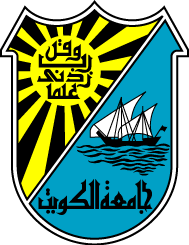 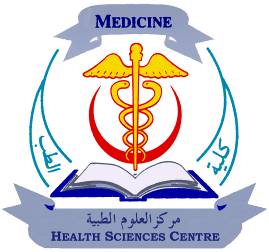 Faculty of Medicine, Kuwait UniversityJOB WORK REQUESTDate:      Name of Applicant:      		   	University ID:      Faculty:     				  	Department:     Room Number:     			   	Telephone Number:     E-mail:      Description of work requested:      Instrument name:      		Model:       		Manufacturer:     Applicant’s Signature:      Approval of Academic Faculty/ Director/Chief Technician:            SignatureHead of Biomedical Engineering Unit:             SignatureBiomedical Engineering Unit (BEU) Follow-upRemarks:……………………………………………………………………………………………………………………………………………………………………………………………………………………………………………………………………………………………………………Estimated date of Completion: ………………… Applicants Signature:………………………….LIST OF MATERIALS USED:COMPLETION OF THE ABOVE WORK:Executed by: …………………………………  Signature: ……………………………………….Received Requested work: Signature of applicant and Date: ..........………………………………Remarks:……………………………………………………………………………………………………………………………………………………………………………………………………Item No.DescriptionPart No.QtyCost (KD)